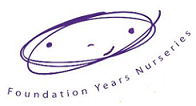 Late Collection FeesEach 15 minute increment will be charged at £5.00 per minutesFor example:5 to 15 minutes late		-	£5.0016 to 30 minutes late	-	£10.00Drop off and collection times are recorded by nursery staff on the register. Any child collected more than 5 minutes late after their session ends will be invoiced accordingly.This charge may be levied if that parent/carer forewarns the nursery that they will be late collecting their child.Please refer to the policy file for further details.